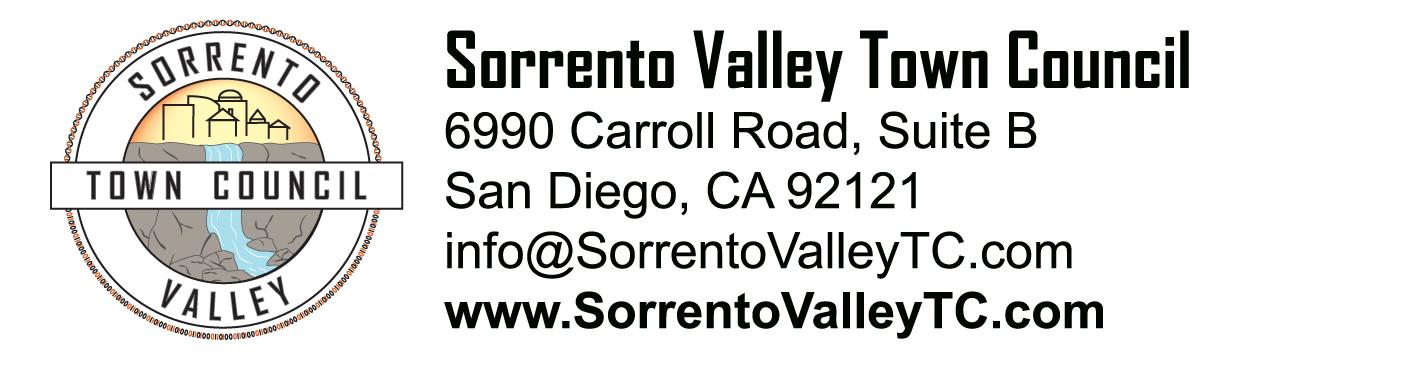 SVTC Meeting Agenda7:00pm6990 Carroll Road, San Diego, CA 92121Call to Order: 7pmPledge of AllegianceAdministrative MattersAgenda deletions and/or additionsApproval of Last Meeting’s MinutesPresident’s ReportSign updateMeeting with Sherry LightnerApplication for grantsLil Nover’s report on school boundariesKen Kaplan’s report on the proposed beer eventRecognition of first respondersRecognition of elected officials and their representativesOld Business Speeding on Sorrento Valley Boulevard – Northwestern Community Relations Officer Tracey WilliamsNew BusinessResignation of Chris Thayer as a Board MemberAlex Okun’s desire to resign due to severe time constaintsSuggestion to fill two open Town Council seats at the next meetingProposal to bring in high school volunteers to help with social media, website, newsDiscussion on more ways to promote the identity of Sorrento Valley.Adjournment